  CHAPTER 1 STUDY GUIDE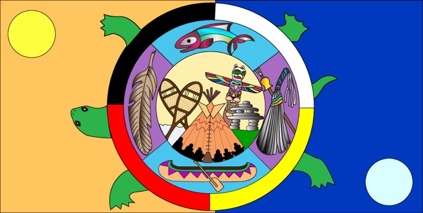 Aboriginal SocietiesREVIEW YOUR VOCABULARY SHEETKnow the terms: First Nations, Aboriginal, Government.Why did some native groups follow a seasonal cycle and which clans practiced it?When a group reaches consensus, what do they do?What were the 3 main Native American groups we studied?What is a pluralistic society?What is the role of an elder in the Native culture?What is a Francophone?What is a stereotype?Why did the Haudenosaunee call beans, squash the Three Sisters?All First Nation groups had a close relationship with Mother Earth.  What does this mean?Know the difference between matrilineal and patrilineal.What did the First Nations people do in their free time? Why didn’t they have a lot of time when food was scarce?What does the term hunter-gatherer refer to?What kinds of food did the Native tribes live on and what was the significance of “wild rice?”Native beliefs were passed on from generation to generation.  How were these beliefs passed down?  They were called __________________________________________  that helped to explain the relationships among plants, animals, land, people and the spirit world. Compare and Contrast the Haudenosaunee, Mi’kmaq and Anishinabe.Answer the following questions on a lined paper